Телефон: (843) 210-05-01, 210-05-03; факс:(843) 567-36-14; е-mail: mpt@tatar.ru; сайт: http://mpt.tatarstan.ruМинистерство промышленности и торговли Республики Татарстан сообщает, что           4 апреля 2018 года в ГРК «Казанская Ривьера» состоится конференция на тему: «Как малому бизнесу начать применять онлайн-кассы. Пошаговая инструкция».           Цель конференции – информирование предпринимателей нововведениям в рамках федерального закона от 22.05.2003 №54-ФЗ (ред. от 03.07.2016). На конференции спикеры расскажут, как пошагово перейти на новый порядок, почему выгоднее начинать переход заранее, также перед аудиторией выступят представители государственных органов власти, контролирующие органы и эксперты СКБ Контур.Основные темы конференции:- Реформа федерального закона от 22.05.2003 №54-ФЗ (ред. от 03.07.2016). Кто обязан применять контрольно-кассовую технику с 2018 года, а кому предоставляется отсрочка;- Как выбрать контрольно-кассовую технику для бизнеса на ЕНВД и ПСН. Кому положен налоговый вычет;- Как организовать работу кассира, товароведа и бухгалтера с нуля;- Что дает малому бизнесу переход на онлайн–кассы: автоматизация торговли и товароучета.Просим Вас проинформировать предприятия торговли о проведении данной конференции и в случае заинтересованности просим обращаться по телефону: +78520413999,  e mail: esaulenko_av@skbrontur.ruПриложение:  на 1 л. С уважением,заместитель министра	                                                                    		Д.Р. ВалеевИ.А. Шевякова(843) 2100576МИНИСТЕРСТВОПРОМЫШЛЕННОСТИ И ТОРГОВЛИРЕСПУБЛИКИ ТАТАРСТАНТАТАРСТАН  РЕСПУБЛИКАСЫ  СӘНӘГАТЬ ҺӘМ СӘYДӘ МИНИСТРЛЫГЫОстровского ул., д. 4, г.Казань, 420111Островский ур.,4 йорт, Казан шәһәре, 420111_____________№45-18/______ На №  ___________________                   О проведении конференции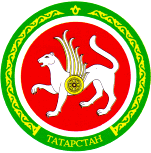 